Bastardi 4: Reparát Česká republika / 2023 / 86 minut / režie Tomáš Magnusek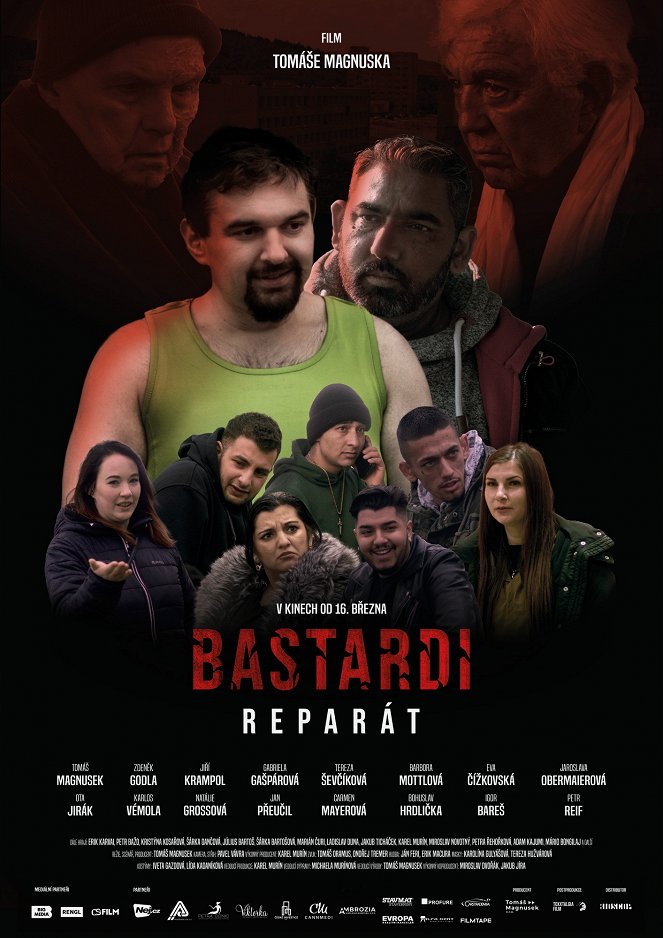 Před projekcíProhlédni si plakát k filmu a odpověz na otázky:Zaujal tě něčím tento plakát?    Napadají tě témata, která by se ve filmu mohla objevit - podle plakátu nebo podle názvu filmu? Zaujal by tě takový plakát, kdyby ses rozhodoval/a, na jaký film jít do kina? Proč ano? Proč ne? Bastardi: Reparát je již 4. celovečerním filmem ze série Bastardi. Dokonce byl natočen i stejnojmenný seriál. Viděl/a jsi předchozí filmy nebo seriál? Pokud ano, jak je hodnotíš? Byly pro tebe filmy něčím přínosné? Po projekci – příběh filmuPo projekci prvně řekni, jaké máš z filmu pocity a co myslíš, že ti měl film předat? Uhodneš, o jaký se jedná žánr? Zkus vybrat z žánrů uvedených níže:komedie                gangsterský film                        společenské drama          sociální drama                    rodinný film            teenagerovská komedie               thriller                       akční filmPopiš charaktery postav:Ivanučitel Majermafián DostálJak je ve filmu zobrazena romská komunita? V předchozích dílech Bastardů se objevil například známý raper Rytmus. Jaká známá osobnost se objevila v tomto filmu? Témata k diskuziPojďme si probrat několik pojmů. Vysvětli jejich význam.amnestiešikanarasismusghettomafieFilm je velmi kontroverzní a objevují se v něm různá citlivá témata, pro dnešní dobu velmi aktuální.Jak vnímáš vztahy mezi muži a ženami, které se ve filmu rozvíjejí (i když se jedná o pouze fyzický vztah). Působí na tebe reálně a pochopitelně? učitel a Ivanova sestraIvan a doktorkaV předchozích dílech došlo k několika vraždám. Pokud jsi předchozí filmy neviděl/a, i přesto ti nejspíš došlo, že učitel zabil tři chlapce, kteří dělali ostatním ze života peklo. Jak vnímáš tuto část zápletky?: Učitel je považován za spasitele, zachránce a jedinou naději na lepší život dětí, a současně je člověkem, který spáchal úkladné vraždy dětí. Zažil/a jsi někdy šikanu ve svém blízkém okolí? Jak jsi se k tomu postavil/a? A jak se problém řešil? Proč podle tebe vzniká šikana mezi dětmi? Co by ji mohlo omezit? Máš nějaké romské kamarády? Ve filmu se zdá, jakoby všichni Romové měli být hloupí. Jaký máš na to názor? Mafián Dostál žije v domově pro seniory. Jak tento domov pro seniory ve filmu funguje? Myslíš, že se tohle děje i v realitě? 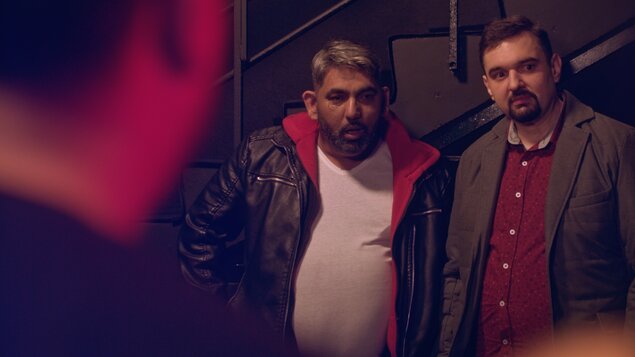 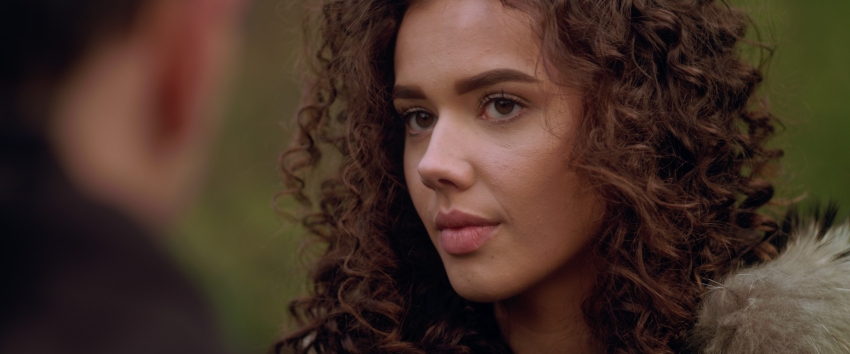 NeherciVe filmu hraje spousta neherců. Občas režiséři obsazovali neherce, protože může být jejich projev autentičtější a působit opravdově. Porovnej dva “herecké” projevy v následujících ukázkách, v obou scénách vystupují neherci. Jak na tebe postavy působí? Černý Petr (Miloš Forman, 1963)scéna z filmu Bastardi (00:47:00 - 00:48:50)